Laura and her familyLaura was born in Padua, a lovely, old town in Italy, but now she lives in Germany with her husband and their four children. However, her husband isn’t German, he’s English. He works in the Finance Department of an international company in Stuttgart. Their children are all bilingual. They speak English and Italian, but at home they usually speak Italian, even with their father. And now they’re learning German at school and from their friends. They’re very lucky! Laura and her family live in a big, old flat in the middle of Stuttgart, near the park. The flat has got six rooms, a large kitchen and two bathrooms. There’s a livingroom, a dining-room, a small study and three bedrooms. The two boys are twelve and ten and share a bedroom; the two girls are eight and six and share another bedroom. The girls like to share a bedroom, but the boys don’t. The children all go to an international school where they use English and German in their classes. There are some other Italian and also some English children at their school, but there are also German, French, Japanese and Swedish children, too. It’s really international! The school isn’t very far from their flat, so Laura’s children can all take their bikes to school. There’s a good school canteen, so they don’t go home for lunch. In the afternoon they can do their homework in small study groups, and then they often have sports activities or music lessons. Laura doesn’t go out to work. She wants to take an intensive German course first. Her husband, Douglas, often has meetings in the USA, and then Laura is alone with the children. But that’s not a problem for Laura because she makes friends very easily. She’s already got a small group of international friends from Ireland, Switzerland, Spain, and, of course, Italy, and they often meet for coffee and a chat.What is the nationality of Laura and her husband? ______________________________________________________________________________________________________________________________________________________________________________ Where do Laura and her family live now? ______________________________________________________________________________________________________________________________________________________________________________What languages do Laura and her family speak? ______________________________________________________________________________________________________________________________________________________________________________Have a look at the following statements about Laura and her family. Are they true, false or possible? Read the text again to make sure. Write the underlined words from the text with their correct definition. __________________: A restaurant provided by an organization such as a military camp, college, factory, or company for its soldiers, students, staff, etc.__________________: (of a person) speaking two languages fluently.Complete the sentences with is or has. Harry __________ gone to work. London _________ in the south of England. Paris __________ got a good metro system. It __________ been seven months since I last saw her. Circle the correct form of the verb. Do you know / Are you knowing / Have you known the solution?Did she write / Has she written / Has she been writing to him yet?His family lived / lives / is living in Madrid for forty years.How long are you waiting / have you been waiting / have you waited for the train?I ’m not working / amn’t working / don’t be working on Sunday.John Lennon remembered / is remembered / is remembering everywhere.He isn’t / hasn’t / hasn’t been from Nairobi.‘Macbeth’ has written / was written / wrote by Shakespeare.There was a competition but we weren’t won / didn’t win / haven’t won it. Was she / Has she been / Is she your English teacher last year?Collège des Dominicaines de notre Dame de la Délivrande – ArayaClasse : EB 8 – Grade 8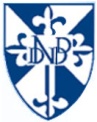 Composition: worksheet C1Date: Durée: TrueFalsePossibleLaura and her husband are both from Italy.Their children were born in England.Laura’s husband is bilingual.The family lives in a modern flat in the middle of town.The two boys like to share a bedroom.The children only speak German at their new school.They can have lunch at school.Laura takes her bike to go shopping.Douglas can also speak German.Laura has a Swiss friend.